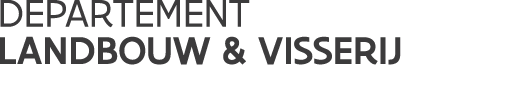 Vlaamse overheidKoning Albert II-laan 35 bus 401030 BRUSSELT 02 552 77 05F 02 552 77 01www.vlaanderen.beVERSLAG Beheerscomité gedistilleerde dranken////////////////////////////////////////////////////////////////////////////////////////////////////////////////////////////////////////////////////////////////////////////////////////////////////////////////////////////////////////////////////////////////////Beheerscomité gedistilleerde drankenHet verwijderen van 9 GI’s in Verordening 110/2008Sinds februari 2016 onderzoekt de Europese Commissie de technische fiches van reeds bestaande GI’s waarvoor nog geen dossier werd ingediend. Na dit onderzoek is een brief gestuurd naar de lidstaat. De Lidstaten konden vervolgens reageren om de technische fiches aan te passen of in te trekken.IT en DE hebben beslist voor een aantal GI’s om deze in te trekken: Köningsberger Bärenfang, grappa di marsala, kirsch veneto en sliwovitz del Veneto.Van een aantal andere GI’s heeft de EC geen reactie meer ontvangen: karlovarska horka, Polish cherry, Orehovec, janezevec en Sloveense travarica.De lidstaten geven aan dat voor de vermelde GI’s er bij de producenten geen interesse meer was om deze verder te beschermen.

Het voorstel wordt door het comité unaniem goedgekeurd. De 9 GI’s worden uit bijlage 3 van Verordening 110/2008 genomen.Svz ingediende technische fichesDG AGRI heeft haar onderzoek afgerond van alle GI’s; alle lidstaten hebben van DG AGRI een validatie brief ontvangen; De validatie is enkel van DG AGRI en niet van de hele Commissie. Daarom stelt DG AGRI voor om ook andere DG’s te contacteren (oa legal service, DG growth,…), Deze zullen alle GI’s in bijlage 3 tegelijkertijd toegestuurd krijgen (verwachting is begin volgend jaar); indien alles vlot verloopt hoopt de EC dat dit proces in het eerste trimester kan worden afgerond.Verordening. 110/2008 is echter niet echt duidelijk: EC heeft enkel de macht om GI’s te annuleren. EC moet geen nieuwe wetgeving publiceren want de GI’s in bijlage III blijven bestaan;DG AGRI is niet van plan om een aparte brief te versturen naar de LS. Ze denken eerder aan om een “gezamenlijk document” op te maken (vorm is nog niet gekend en zal bepaald worden in de inter service consultation)De Commissie geeft ten slotte nog mee dat het aan de lidstaat zelf is om te bepalen van wanneer ze de controle afdwingt. Dit mag al op basis van de ingediende teksten, maar evengoed kan men nog een aantal maanden wachten. datum: 04/12/2018Verslag: Timo Delveaux